Error ScreenshotsApp deployed successfully on BTP manually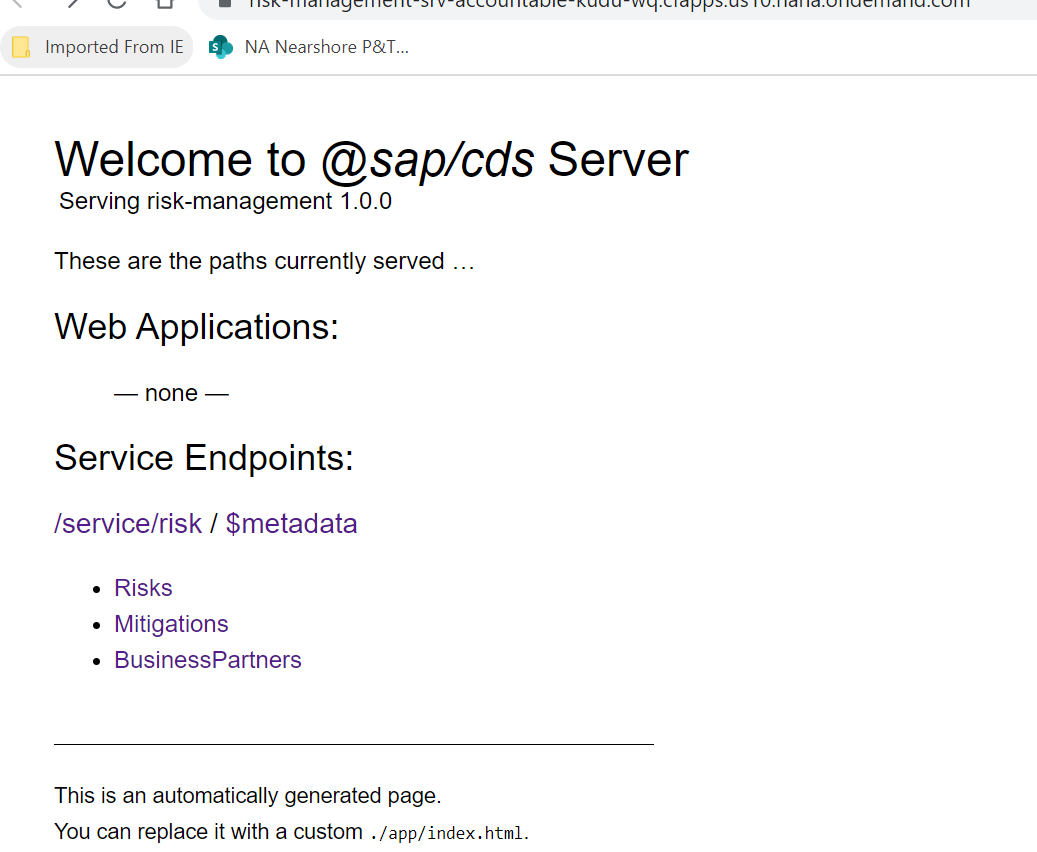 When clicked on Business partner or any other link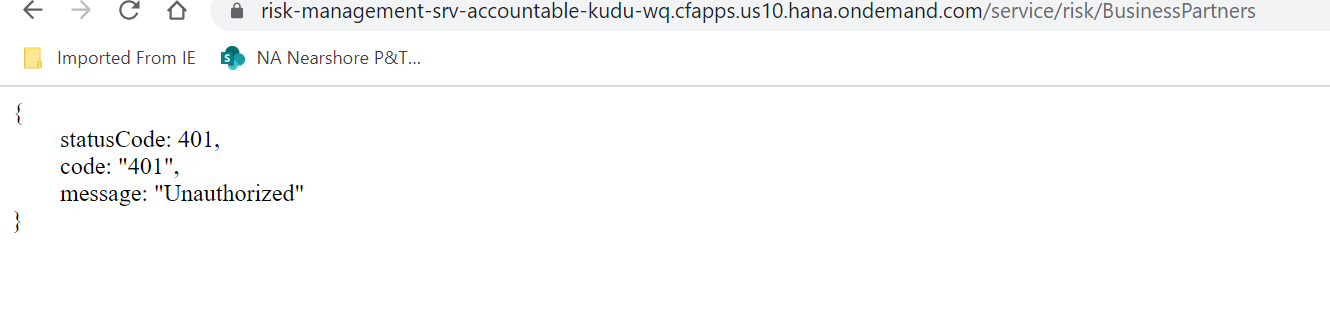 Same error when connection checked at connectivity-destination.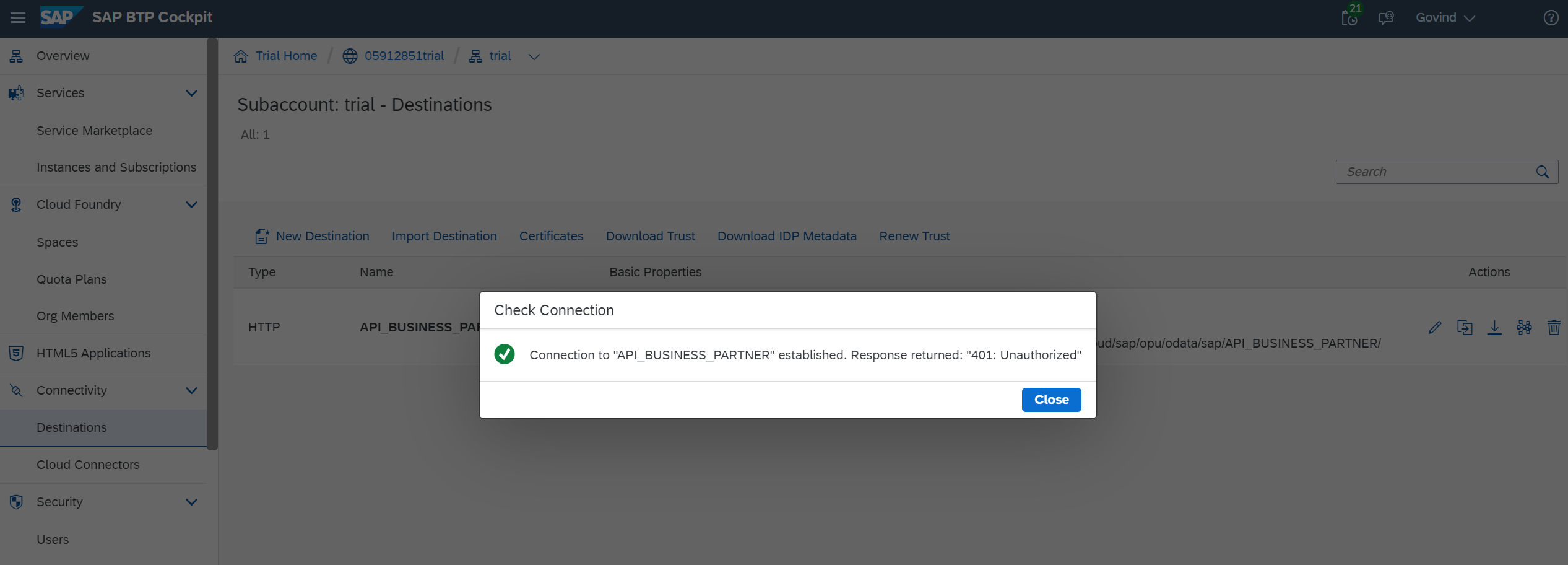 